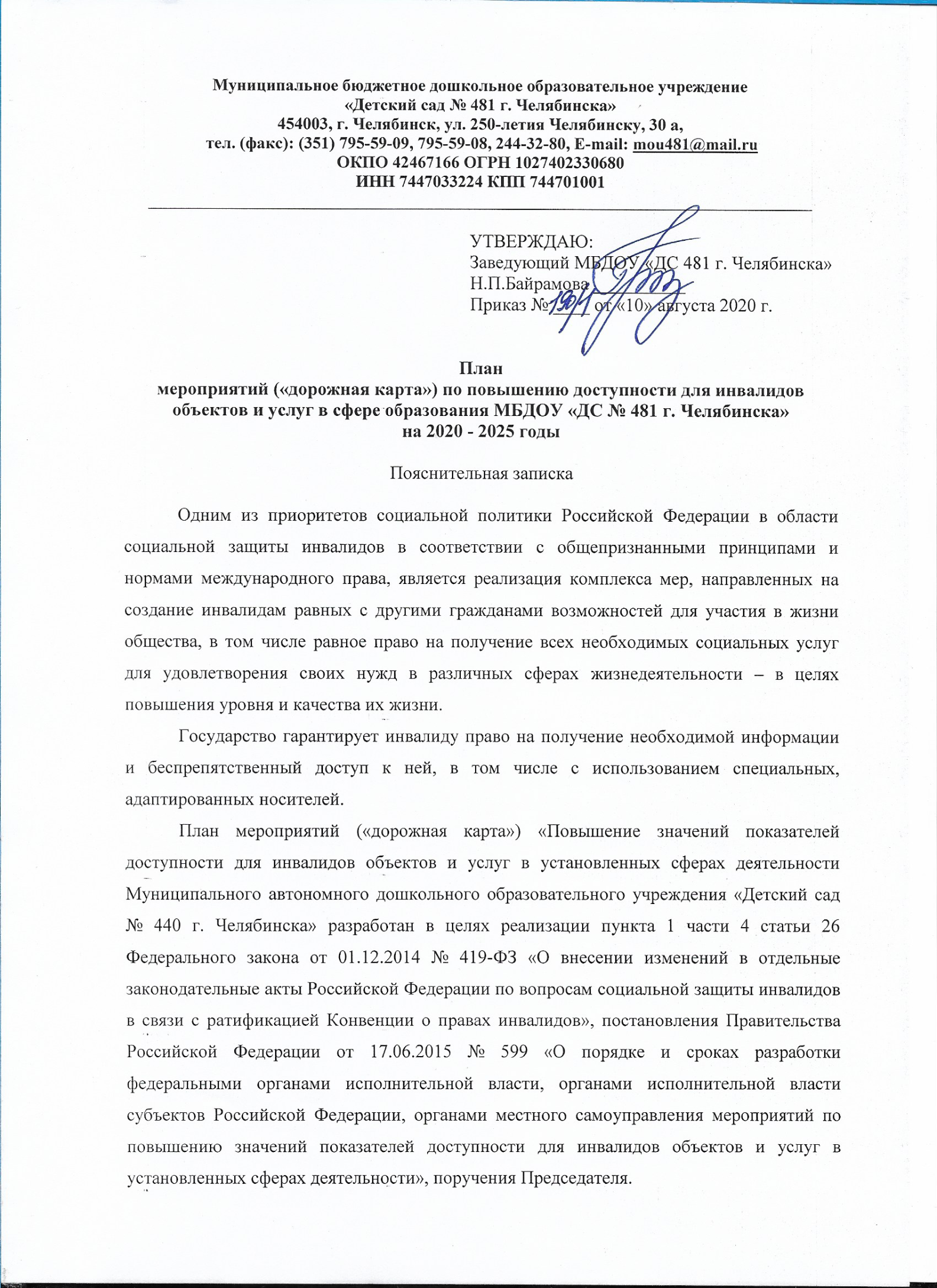 Цели:- создание инвалидам предусмотренных законодательством Российской Федерации условий для обеспечения равенства возможностей, личной самостоятельности, включенности в общество, индивидуальной мобильности и недискриминации по признаку инвалидности;- определение обобщенных параметров повышения значений показателей, позволяющих оценивать степень доступности для инвалидов зданий и территории МБДОУ "ДС 481 г. Челябинска" и предоставляемых услуг с учетом положений Конвенции о правах инвалидов на период до 2030 года.               Задачи:- реализация принятых, при утверждении Паспортов доступности, решений о сроках поэтапного повышения значений показателей их доступности до уровня требований, предусмотренных законодательством Российской Федерации;- оснащение МБДОУ "ДС 481 г. Челябинска" приспособлениями, средствами и источниками информации в доступной форме, позволяющими обеспечить доступность для инвалидов предоставляемых услуг;- включение в должностные регламенты (инструкции) сотрудников (специалистов), работающих с инвалидами, положений, определяющих их обязанности и порядок действий по оказанию инвалидам помощи и содействия в преодолении барьеров, мешающих получению ими услуг наравне с другими лицами;- проведение инструктирования или обучения сотрудников МБДОУ «ДС № 481 г. Челябинска» (в соответствии с Приказом Минтруда России N 527н от 30 июля 2015 г.), предоставляющих услуги инвалидам, по вопросам, связанным с обеспечением их доступности и с оказанием им необходимой помощи.Мероприятия организационно-методического характерапо поэтапному повышению значений показателей доступности для инвалидов и маломобильных групп населения здания Муниципального бюджетного дошкольного образовательного учреждения «Детский сад 481 г. Челябинска», расположенного по адресу: 454003, г. Челябинска, 250-летия Челябинска, 30аТехнические решения, приспособления здания Муниципального бюджетного дошкольного образовательного учреждения «Детский сад 481 г. Челябинска», расположенного по адресу: 454003, г. Челябинска, 250-летия Челябинска, 30ав части доступности для инвалидов и маломобильных групп населения 
Мероприятия организационно-методического характерапо поэтапному повышению значений показателей доступности для инвалидов и маломобильных групп населения здания Муниципального бюджетного дошкольного образовательного учреждения «Детский сад 481 г. Челябинска», расположенного по адресу: 454003, г. Челябинска, 250-летия Челябинска, 30 бТехнические решения, приспособления здания Муниципального бюджетного дошкольного образовательного учреждения «Детский сад 481 г. Челябинска», расположенного по адресу: 454003, г. Челябинска, 250-летия Челябинска, 30 бв части доступности для инвалидов и маломобильных групп населения №Наименование рекомендуемых мероприятийСсылка нанормативыПримечание1.Определение ответственных за организацию разработки плана мероприятий («дорожной карты») должностных лиц (заместителя руководителя учреждения) и создание рабочей группы по разработке мероприятий (приказ по учреждению).«Организационно-методические указания» МИНТРУДА РОССИИСрок работ: 2 полугодие2020 г.2.Проведение обследования соответствия действующего здания и его помещений, в которых гражданам предоставляются услуги и порядка их предоставления положениям статьи 15 Федерального закона «О социальной защите инвалидов в Российской Федерации», государственным стандартам, сводам правил, строительным нормам и другим принятым в соответствии с законодательством требованиям по обеспечению беспрепятственного доступа инвалидов к объектам и услугам.Приказ Минтруда России от 25.12.2012 N 627 "Об утверждении методики, позволяющей объективизировать и систематизировать доступность объектов и услуг в приоритетных сферах жизнедеятельности для инвалидов и МГН, с возможностью учета региональной специфики"Срок работ:2 полугодие 2020 г.3.Разработка технических решений с целью расчета потребностей финансовых средств, необходимых для выполнения указанных работ в рамках финансирования мероприятий, предусмотренных утвержденным планом развития учреждения«Организационно-методические указания» МИНТРУДА РОССИИСрок работ: 2 полугодие.2020 г.4.Определение сроков проведения работ по поэтапному приведению объекта и порядков предоставлению услуг в соответствии с условиями обеспечения их доступности для инвалидов с учетом утвержденного плана развития учреждения.Срок работ: 2 полугодие2020 г.5.Определение порядка предоставления услуг инвалидам на объекте, и в отдельных зонах, которые невозможно полностью приспособить с учетом их нужд (до их реконструкции или капитального ремонта), в соответствии с нормой части 4 статьи 15 Федерального закона «О социальной защите инвалидов в Российской Федерации»:- путем обеспечения им доступа к месту предоставления услуги с помощью сотрудников учреждения;- предоставление необходимой услуги, когда это возможно, по месту жительства или в дистанционном режиме (с использованием Интернет-ресурса).Методические рекомендации по обеспечению соблюдения требований доступности при предоставлении услуг инвалидам и другим МГН, с учетом факторов, препятствующих доступности услуг Срок работ: 2 полугодие2020 г.№Наименование оборудования рекомендуемых работОписаниеНормативный требованияЦена за ед. прод.(руб.)Размер (площадь)кол-воОбщая стоимость(руб.)ПримечаниеПримечание1Адаптация входной группы здания МБДОУ «ДС № 481 г. Челябинска»Адаптация входной группы ДОУ предполагает создание возможности для инвалидов всех категорий самостоятельно, либо при помощи помощника попасть в здание, затрачивая на это минимальные усилия. Особенное внимание следует обратить на следующие пункты адаптации: Для инвалидов - колясочников должен быть установлен стационарный нормативный пандус с перилами либо, в случае невозможности установки пандуса, используется лестничный подъемник в комплекте с кнопкой вызова помощника. Для обеспечения доступа инвалидов, использующих костыли, трости и коляски рекомендовано использование устройства автоматического открывания двери. Регламентируемая ширина дверного проема для проезда инвалидной коляски - не менее 1,2 м. п. 6.1.5 СП 59.13330.2016. Для обеспечения доступа в ДОУ посетителей с нарушением функции зрения рекомендуется наличие: тактильной информационной таблички и пиктограммы доступности здания, а также звукового информатора для подачи информации об объекте, услугах, режиме работы в формате, доступном для данной категории населения; контрастная маркировка прозрачных дверей – для идентификации дверного проема слабовидящим; для обеспечения безопасного движения и предупреждения о препятствиях используется установка тактильных индикаторов либо тактильной плитки. Дублирование информации в визуальном формате обеспечивает ее донесение до инвалидов по слуху.Адаптация входной группы здания МБДОУ «ДС № 481 г. Челябинска»Адаптация входной группы ДОУ предполагает создание возможности для инвалидов всех категорий самостоятельно, либо при помощи помощника попасть в здание, затрачивая на это минимальные усилия. Особенное внимание следует обратить на следующие пункты адаптации: Для инвалидов - колясочников должен быть установлен стационарный нормативный пандус с перилами либо, в случае невозможности установки пандуса, используется лестничный подъемник в комплекте с кнопкой вызова помощника. Для обеспечения доступа инвалидов, использующих костыли, трости и коляски рекомендовано использование устройства автоматического открывания двери. Регламентируемая ширина дверного проема для проезда инвалидной коляски - не менее 1,2 м. п. 6.1.5 СП 59.13330.2016. Для обеспечения доступа в ДОУ посетителей с нарушением функции зрения рекомендуется наличие: тактильной информационной таблички и пиктограммы доступности здания, а также звукового информатора для подачи информации об объекте, услугах, режиме работы в формате, доступном для данной категории населения; контрастная маркировка прозрачных дверей – для идентификации дверного проема слабовидящим; для обеспечения безопасного движения и предупреждения о препятствиях используется установка тактильных индикаторов либо тактильной плитки. Дублирование информации в визуальном формате обеспечивает ее донесение до инвалидов по слуху.Адаптация входной группы здания МБДОУ «ДС № 481 г. Челябинска»Адаптация входной группы ДОУ предполагает создание возможности для инвалидов всех категорий самостоятельно, либо при помощи помощника попасть в здание, затрачивая на это минимальные усилия. Особенное внимание следует обратить на следующие пункты адаптации: Для инвалидов - колясочников должен быть установлен стационарный нормативный пандус с перилами либо, в случае невозможности установки пандуса, используется лестничный подъемник в комплекте с кнопкой вызова помощника. Для обеспечения доступа инвалидов, использующих костыли, трости и коляски рекомендовано использование устройства автоматического открывания двери. Регламентируемая ширина дверного проема для проезда инвалидной коляски - не менее 1,2 м. п. 6.1.5 СП 59.13330.2016. Для обеспечения доступа в ДОУ посетителей с нарушением функции зрения рекомендуется наличие: тактильной информационной таблички и пиктограммы доступности здания, а также звукового информатора для подачи информации об объекте, услугах, режиме работы в формате, доступном для данной категории населения; контрастная маркировка прозрачных дверей – для идентификации дверного проема слабовидящим; для обеспечения безопасного движения и предупреждения о препятствиях используется установка тактильных индикаторов либо тактильной плитки. Дублирование информации в визуальном формате обеспечивает ее донесение до инвалидов по слуху.Адаптация входной группы здания МБДОУ «ДС № 481 г. Челябинска»Адаптация входной группы ДОУ предполагает создание возможности для инвалидов всех категорий самостоятельно, либо при помощи помощника попасть в здание, затрачивая на это минимальные усилия. Особенное внимание следует обратить на следующие пункты адаптации: Для инвалидов - колясочников должен быть установлен стационарный нормативный пандус с перилами либо, в случае невозможности установки пандуса, используется лестничный подъемник в комплекте с кнопкой вызова помощника. Для обеспечения доступа инвалидов, использующих костыли, трости и коляски рекомендовано использование устройства автоматического открывания двери. Регламентируемая ширина дверного проема для проезда инвалидной коляски - не менее 1,2 м. п. 6.1.5 СП 59.13330.2016. Для обеспечения доступа в ДОУ посетителей с нарушением функции зрения рекомендуется наличие: тактильной информационной таблички и пиктограммы доступности здания, а также звукового информатора для подачи информации об объекте, услугах, режиме работы в формате, доступном для данной категории населения; контрастная маркировка прозрачных дверей – для идентификации дверного проема слабовидящим; для обеспечения безопасного движения и предупреждения о препятствиях используется установка тактильных индикаторов либо тактильной плитки. Дублирование информации в визуальном формате обеспечивает ее донесение до инвалидов по слуху.Адаптация входной группы здания МБДОУ «ДС № 481 г. Челябинска»Адаптация входной группы ДОУ предполагает создание возможности для инвалидов всех категорий самостоятельно, либо при помощи помощника попасть в здание, затрачивая на это минимальные усилия. Особенное внимание следует обратить на следующие пункты адаптации: Для инвалидов - колясочников должен быть установлен стационарный нормативный пандус с перилами либо, в случае невозможности установки пандуса, используется лестничный подъемник в комплекте с кнопкой вызова помощника. Для обеспечения доступа инвалидов, использующих костыли, трости и коляски рекомендовано использование устройства автоматического открывания двери. Регламентируемая ширина дверного проема для проезда инвалидной коляски - не менее 1,2 м. п. 6.1.5 СП 59.13330.2016. Для обеспечения доступа в ДОУ посетителей с нарушением функции зрения рекомендуется наличие: тактильной информационной таблички и пиктограммы доступности здания, а также звукового информатора для подачи информации об объекте, услугах, режиме работы в формате, доступном для данной категории населения; контрастная маркировка прозрачных дверей – для идентификации дверного проема слабовидящим; для обеспечения безопасного движения и предупреждения о препятствиях используется установка тактильных индикаторов либо тактильной плитки. Дублирование информации в визуальном формате обеспечивает ее донесение до инвалидов по слуху.Адаптация входной группы здания МБДОУ «ДС № 481 г. Челябинска»Адаптация входной группы ДОУ предполагает создание возможности для инвалидов всех категорий самостоятельно, либо при помощи помощника попасть в здание, затрачивая на это минимальные усилия. Особенное внимание следует обратить на следующие пункты адаптации: Для инвалидов - колясочников должен быть установлен стационарный нормативный пандус с перилами либо, в случае невозможности установки пандуса, используется лестничный подъемник в комплекте с кнопкой вызова помощника. Для обеспечения доступа инвалидов, использующих костыли, трости и коляски рекомендовано использование устройства автоматического открывания двери. Регламентируемая ширина дверного проема для проезда инвалидной коляски - не менее 1,2 м. п. 6.1.5 СП 59.13330.2016. Для обеспечения доступа в ДОУ посетителей с нарушением функции зрения рекомендуется наличие: тактильной информационной таблички и пиктограммы доступности здания, а также звукового информатора для подачи информации об объекте, услугах, режиме работы в формате, доступном для данной категории населения; контрастная маркировка прозрачных дверей – для идентификации дверного проема слабовидящим; для обеспечения безопасного движения и предупреждения о препятствиях используется установка тактильных индикаторов либо тактильной плитки. Дублирование информации в визуальном формате обеспечивает ее донесение до инвалидов по слуху.Адаптация входной группы здания МБДОУ «ДС № 481 г. Челябинска»Адаптация входной группы ДОУ предполагает создание возможности для инвалидов всех категорий самостоятельно, либо при помощи помощника попасть в здание, затрачивая на это минимальные усилия. Особенное внимание следует обратить на следующие пункты адаптации: Для инвалидов - колясочников должен быть установлен стационарный нормативный пандус с перилами либо, в случае невозможности установки пандуса, используется лестничный подъемник в комплекте с кнопкой вызова помощника. Для обеспечения доступа инвалидов, использующих костыли, трости и коляски рекомендовано использование устройства автоматического открывания двери. Регламентируемая ширина дверного проема для проезда инвалидной коляски - не менее 1,2 м. п. 6.1.5 СП 59.13330.2016. Для обеспечения доступа в ДОУ посетителей с нарушением функции зрения рекомендуется наличие: тактильной информационной таблички и пиктограммы доступности здания, а также звукового информатора для подачи информации об объекте, услугах, режиме работы в формате, доступном для данной категории населения; контрастная маркировка прозрачных дверей – для идентификации дверного проема слабовидящим; для обеспечения безопасного движения и предупреждения о препятствиях используется установка тактильных индикаторов либо тактильной плитки. Дублирование информации в визуальном формате обеспечивает ее донесение до инвалидов по слуху.1.1.Комплект: тактильная табличка / вывеска с азбукой Брайля 400х600мм + тактильная мнемосхема Тактильная вывеска размещается на входной группе для информирования слабовидящих о наименовании учреждения, перечне оказываемых услуг и времени работы.Размер 400х600мм. Мнемосхема предназначена для помощи слабовидящим в ориентировании в пространстве. На ней изображен план помещения или этажа, который дублируется шрифтом Брайля. Размер 610х470мм.
СП 59.13330.2016 п.6.5.9 Информирующие тактильные таблички для людей с нарушением зрения должны размещаться рядом с дверью со стороны дверной ручки на высоте от 1,2 до 1,6 м,  перед входом в здание с указанием наименования учреждения, времени оказания услуг (приемных часов).   СП 59.13330.2016 п.8.1.6, 8.3.3 При входах в здания массового посещения для инвалидов по зрению должна быть установлена информационная тактильная или тактильно-звуковая мнемосхема, отображающая информацию о помещениях в здании.18 954 руб.1.2Тактильная плитка тротуарная (полиуретановая, 300х300х6 мм, конусообразные (л) рифы)Тактильные конусообразные рифы, расположенные в линейном порядке,информируют человека с нарушениями зрения о преодолимом препятствии на пути следования (лестница, дверь). Количество предложено на площадку 600х3000 ммСП 59.13330.2016 п.5.1.10, 5.1.12 Тактильно-контрастные указатели, выполняющие функцию предупреждения на покрытии пешеходных путей, следует размещать на расстоянии 0,8-0,9 м до препятствия, опасного участка, перед внешней лестницей и т.п. Глубина предупреждающего указателя должна быть в пределах 0,5-0,6 м и входить в общее нормируемое расстояние до препятствия. Указатель должен заканчиваться до препятствия на расстоянии 0,3 м. Указатели должны иметь высоту рифов 5 мм. от 330 руб.1.3Комплект для маркировки ступеней (противоскользящее покрытие + Желтая краска ) Противоскользящее покрытие на эпоксидной основе для мест с повышенной проходимостью и агрессивным химическим воздействием. СП 59.13330.2016 п. 5.1.12 На проступях краевых ступеней лестничных маршей должны быть нанесены одна или несколько противоскользящих полос, контрастных с поверхностью ступени, как правило, желтого цвета, общей шириной 0,08-0,1 м. Расстояние между краем контрастной полосы и краем проступи ступени - от 0,03 до 0,04 м. 4 900 руб.1.4Визуально – акустическая система D-StranaТабло обеспечивает циклическое воспроизведение загруженной визуальной и звуковой информацииСП 59.13330.2016 п.6.5.1 Входы и выходы, доступные для МГН, должны идентифицироваться с помощью технических средств информирования, ориентирования и сигнализации и, если это предусмотрено заданием на проектирование, обозначаться знаками доступности. 66 000 руб.2Адаптация холлов, коридоров, залов  МБДОУ «ДС № 481 г. Челябинска»Для обеспечения возможности безопасного и комфортного передвижения инвалидов – колясочников, в соответствии с п. 6.2.1 СП 59.13330.2016, ширина пути движения внутри здания должна быть не менее 1,5 м при движении в одном направлении и не менее 1,8 м при встречном движении. При движении по коридору инвалиду на кресле-коляске следует обеспечить минимальное пространство площадью 1,2х1,2м для поворота на 90 градусов и площадку диаметром 1,4м для разворота на 180 градусов. Подходы к различному оборудованию и мебели должны быть по ширине не менее 0,9м. (п. 6.2.2 СП 59.13330.2016). Так же при оборудовании холла и коридоров необходимо предусмотреть адаптацию для групп посетителей с нарушением функции зрения или слуха. Для данных групп необходимо наличие светозвукового табло, тактильных указателей, тактильных мнемосхем, контрастной маркировки дверей и путей эвакуации. Адаптация холлов, коридоров, залов  МБДОУ «ДС № 481 г. Челябинска»Для обеспечения возможности безопасного и комфортного передвижения инвалидов – колясочников, в соответствии с п. 6.2.1 СП 59.13330.2016, ширина пути движения внутри здания должна быть не менее 1,5 м при движении в одном направлении и не менее 1,8 м при встречном движении. При движении по коридору инвалиду на кресле-коляске следует обеспечить минимальное пространство площадью 1,2х1,2м для поворота на 90 градусов и площадку диаметром 1,4м для разворота на 180 градусов. Подходы к различному оборудованию и мебели должны быть по ширине не менее 0,9м. (п. 6.2.2 СП 59.13330.2016). Так же при оборудовании холла и коридоров необходимо предусмотреть адаптацию для групп посетителей с нарушением функции зрения или слуха. Для данных групп необходимо наличие светозвукового табло, тактильных указателей, тактильных мнемосхем, контрастной маркировки дверей и путей эвакуации. Адаптация холлов, коридоров, залов  МБДОУ «ДС № 481 г. Челябинска»Для обеспечения возможности безопасного и комфортного передвижения инвалидов – колясочников, в соответствии с п. 6.2.1 СП 59.13330.2016, ширина пути движения внутри здания должна быть не менее 1,5 м при движении в одном направлении и не менее 1,8 м при встречном движении. При движении по коридору инвалиду на кресле-коляске следует обеспечить минимальное пространство площадью 1,2х1,2м для поворота на 90 градусов и площадку диаметром 1,4м для разворота на 180 градусов. Подходы к различному оборудованию и мебели должны быть по ширине не менее 0,9м. (п. 6.2.2 СП 59.13330.2016). Так же при оборудовании холла и коридоров необходимо предусмотреть адаптацию для групп посетителей с нарушением функции зрения или слуха. Для данных групп необходимо наличие светозвукового табло, тактильных указателей, тактильных мнемосхем, контрастной маркировки дверей и путей эвакуации. Адаптация холлов, коридоров, залов  МБДОУ «ДС № 481 г. Челябинска»Для обеспечения возможности безопасного и комфортного передвижения инвалидов – колясочников, в соответствии с п. 6.2.1 СП 59.13330.2016, ширина пути движения внутри здания должна быть не менее 1,5 м при движении в одном направлении и не менее 1,8 м при встречном движении. При движении по коридору инвалиду на кресле-коляске следует обеспечить минимальное пространство площадью 1,2х1,2м для поворота на 90 градусов и площадку диаметром 1,4м для разворота на 180 градусов. Подходы к различному оборудованию и мебели должны быть по ширине не менее 0,9м. (п. 6.2.2 СП 59.13330.2016). Так же при оборудовании холла и коридоров необходимо предусмотреть адаптацию для групп посетителей с нарушением функции зрения или слуха. Для данных групп необходимо наличие светозвукового табло, тактильных указателей, тактильных мнемосхем, контрастной маркировки дверей и путей эвакуации. Адаптация холлов, коридоров, залов  МБДОУ «ДС № 481 г. Челябинска»Для обеспечения возможности безопасного и комфортного передвижения инвалидов – колясочников, в соответствии с п. 6.2.1 СП 59.13330.2016, ширина пути движения внутри здания должна быть не менее 1,5 м при движении в одном направлении и не менее 1,8 м при встречном движении. При движении по коридору инвалиду на кресле-коляске следует обеспечить минимальное пространство площадью 1,2х1,2м для поворота на 90 градусов и площадку диаметром 1,4м для разворота на 180 градусов. Подходы к различному оборудованию и мебели должны быть по ширине не менее 0,9м. (п. 6.2.2 СП 59.13330.2016). Так же при оборудовании холла и коридоров необходимо предусмотреть адаптацию для групп посетителей с нарушением функции зрения или слуха. Для данных групп необходимо наличие светозвукового табло, тактильных указателей, тактильных мнемосхем, контрастной маркировки дверей и путей эвакуации. Адаптация холлов, коридоров, залов  МБДОУ «ДС № 481 г. Челябинска»Для обеспечения возможности безопасного и комфортного передвижения инвалидов – колясочников, в соответствии с п. 6.2.1 СП 59.13330.2016, ширина пути движения внутри здания должна быть не менее 1,5 м при движении в одном направлении и не менее 1,8 м при встречном движении. При движении по коридору инвалиду на кресле-коляске следует обеспечить минимальное пространство площадью 1,2х1,2м для поворота на 90 градусов и площадку диаметром 1,4м для разворота на 180 градусов. Подходы к различному оборудованию и мебели должны быть по ширине не менее 0,9м. (п. 6.2.2 СП 59.13330.2016). Так же при оборудовании холла и коридоров необходимо предусмотреть адаптацию для групп посетителей с нарушением функции зрения или слуха. Для данных групп необходимо наличие светозвукового табло, тактильных указателей, тактильных мнемосхем, контрастной маркировки дверей и путей эвакуации. Адаптация холлов, коридоров, залов  МБДОУ «ДС № 481 г. Челябинска»Для обеспечения возможности безопасного и комфортного передвижения инвалидов – колясочников, в соответствии с п. 6.2.1 СП 59.13330.2016, ширина пути движения внутри здания должна быть не менее 1,5 м при движении в одном направлении и не менее 1,8 м при встречном движении. При движении по коридору инвалиду на кресле-коляске следует обеспечить минимальное пространство площадью 1,2х1,2м для поворота на 90 градусов и площадку диаметром 1,4м для разворота на 180 градусов. Подходы к различному оборудованию и мебели должны быть по ширине не менее 0,9м. (п. 6.2.2 СП 59.13330.2016). Так же при оборудовании холла и коридоров необходимо предусмотреть адаптацию для групп посетителей с нарушением функции зрения или слуха. Для данных групп необходимо наличие светозвукового табло, тактильных указателей, тактильных мнемосхем, контрастной маркировки дверей и путей эвакуации. Адаптация холлов, коридоров, залов  МБДОУ «ДС № 481 г. Челябинска»Для обеспечения возможности безопасного и комфортного передвижения инвалидов – колясочников, в соответствии с п. 6.2.1 СП 59.13330.2016, ширина пути движения внутри здания должна быть не менее 1,5 м при движении в одном направлении и не менее 1,8 м при встречном движении. При движении по коридору инвалиду на кресле-коляске следует обеспечить минимальное пространство площадью 1,2х1,2м для поворота на 90 градусов и площадку диаметром 1,4м для разворота на 180 градусов. Подходы к различному оборудованию и мебели должны быть по ширине не менее 0,9м. (п. 6.2.2 СП 59.13330.2016). Так же при оборудовании холла и коридоров необходимо предусмотреть адаптацию для групп посетителей с нарушением функции зрения или слуха. Для данных групп необходимо наличие светозвукового табло, тактильных указателей, тактильных мнемосхем, контрастной маркировки дверей и путей эвакуации. 2.1Комплексная тактильная табличка для кабинетов 100х300ммВывеска 100х300мм пластикСП 59.13330.2016 п.6.5.9 Информирующие тактильные таблички для людей с нарушением зрения с использованием рельефных знаков и символов, а также рельефно-точечного шрифта Брайля должны размещаться рядом с дверью со стороны дверной ручки на высоте от 1,2 до 1,6 м: перед входами во внутренние помещения, в которых оказываются услуги, с указанием номера и назначения помещения.от 1 100 руб2.2Дверная ручка для инвалидов DS 4103Плавное нажатие, удобная и эргономичная П-образная форма, обеспечивающая комфортное использование, не требует усилий и поворота кисти.СП 59.13330.2016 п.6.4.3 Дверные ручки должны иметь форму, позволяющую инвалиду управлять ими одной рукой и не требующую применения слишком больших усилий или значительных поворотов руки в запястье.2 800 руб2.3Тактильная плитка тротуарная (полиуретановая, 300х300х6 мм, конусообразные (л) рифы)Тактильные конусообразные рифы,   расположенные в линейном порядке, информируют человека с нарушениями зрения о преодолимом препятствии на пути следования (лестница, дверь). Количество предложено на площадку 600х6000 ммСП 59.13330.2016 п.5.1.10, 5.1.12 Тактильно-контрастные указатели, выполняющие функцию предупреждения на покрытии пешеходных путей, следует размещать на расстоянии 0,8-0,9 м до препятствия. Глубина предупреждающего указателя должна быть в пределах 0,5-0,6 м. Указатель должен заканчиваться до препятствия на расстоянии 0,3 м.от 330 руб.2.4Тактильная мнемосхема 610х470ммТактильная мнемосхема 610х470х3мм. Материал - полистирол (противоударный акриловый пластик) Тактильный рельеф.СП 59.13330.2016 п.8.1.6, 8.3.3 При входах в здания массового посещения для инвалидов по зрению должна быть установлена информационная тактильная или тактильно-звуковая мнемосхема, отображающая информацию о помещениях в здании, не мешающая основному потоку посетителей.от 14 500 руб.2.5Индукционная система "Альфа 80/М1" универсальная для учебных и других помещений площадью до 80 кв.мУникальная особенность модели – специальная трубка, которая дает возможность общаться со слабослышащим, не использующим слуховой аппарат. Проста в использовании. Достаточно включить устройство, а слабослышащему переключить слуховой аппарат в режим «Т».СП 59.13330.2016 п.8.1.7, 8.1.9, 8.1.10 Не менее одной стойки обслуживания посетителей следует оборудовать системами усиления звука. В каждом зале со звуковой системой должна быть система усиления звука, индивидуальная или коллективного пользования. Места для лиц с нарушением слуха следует размещать на расстоянии не более 3 м от источника звука или оборудовать специальными персональными приборами усиления звука. При применении в залах индукционного контура или других индивидуальных беспроводных устройств, которые следует располагать в зоне хорошей видимости сцены и сурдопереводчика.51 000 руб.2.6Звуковой маяк-информатор A200Помогает инвалидам по зрению в ориентировании в помещении. Подходит для помещений со средним уровнем шумаСП 59.13330.2016 п.6.5.1 Входы и выходы, доступные для МГН, должны идентифицироваться с помощью технических средств информирования, ориентирования и сигнализации и, если это предусмотрено заданием на проектирование, обозначаться знаками доступности 5 700 руб.3Адаптация санузла в МБДОУ «ДС № 481 г. Челябинска»Санузел, адаптированный для инвалидов, должен быть оборудован специальной удобной сантехникой, поручнями, кнопкой вызова помощи для экстренных ситуаций и тактильными указателями. Для обеспечения беспрепятственного маневрирования человека на инвалидной коляске кабина в общественной уборной должна иметь размеры не менее: ширина - 1,65м, глубина - 2,2м, ширина двери - 0,9м. п. 6.3.3 СП 59.13330.2016Адаптация санузла в МБДОУ «ДС № 481 г. Челябинска»Санузел, адаптированный для инвалидов, должен быть оборудован специальной удобной сантехникой, поручнями, кнопкой вызова помощи для экстренных ситуаций и тактильными указателями. Для обеспечения беспрепятственного маневрирования человека на инвалидной коляске кабина в общественной уборной должна иметь размеры не менее: ширина - 1,65м, глубина - 2,2м, ширина двери - 0,9м. п. 6.3.3 СП 59.13330.2016Адаптация санузла в МБДОУ «ДС № 481 г. Челябинска»Санузел, адаптированный для инвалидов, должен быть оборудован специальной удобной сантехникой, поручнями, кнопкой вызова помощи для экстренных ситуаций и тактильными указателями. Для обеспечения беспрепятственного маневрирования человека на инвалидной коляске кабина в общественной уборной должна иметь размеры не менее: ширина - 1,65м, глубина - 2,2м, ширина двери - 0,9м. п. 6.3.3 СП 59.13330.2016Адаптация санузла в МБДОУ «ДС № 481 г. Челябинска»Санузел, адаптированный для инвалидов, должен быть оборудован специальной удобной сантехникой, поручнями, кнопкой вызова помощи для экстренных ситуаций и тактильными указателями. Для обеспечения беспрепятственного маневрирования человека на инвалидной коляске кабина в общественной уборной должна иметь размеры не менее: ширина - 1,65м, глубина - 2,2м, ширина двери - 0,9м. п. 6.3.3 СП 59.13330.2016Адаптация санузла в МБДОУ «ДС № 481 г. Челябинска»Санузел, адаптированный для инвалидов, должен быть оборудован специальной удобной сантехникой, поручнями, кнопкой вызова помощи для экстренных ситуаций и тактильными указателями. Для обеспечения беспрепятственного маневрирования человека на инвалидной коляске кабина в общественной уборной должна иметь размеры не менее: ширина - 1,65м, глубина - 2,2м, ширина двери - 0,9м. п. 6.3.3 СП 59.13330.2016Адаптация санузла в МБДОУ «ДС № 481 г. Челябинска»Санузел, адаптированный для инвалидов, должен быть оборудован специальной удобной сантехникой, поручнями, кнопкой вызова помощи для экстренных ситуаций и тактильными указателями. Для обеспечения беспрепятственного маневрирования человека на инвалидной коляске кабина в общественной уборной должна иметь размеры не менее: ширина - 1,65м, глубина - 2,2м, ширина двери - 0,9м. п. 6.3.3 СП 59.13330.2016Адаптация санузла в МБДОУ «ДС № 481 г. Челябинска»Санузел, адаптированный для инвалидов, должен быть оборудован специальной удобной сантехникой, поручнями, кнопкой вызова помощи для экстренных ситуаций и тактильными указателями. Для обеспечения беспрепятственного маневрирования человека на инвалидной коляске кабина в общественной уборной должна иметь размеры не менее: ширина - 1,65м, глубина - 2,2м, ширина двери - 0,9м. п. 6.3.3 СП 59.13330.2016Адаптация санузла в МБДОУ «ДС № 481 г. Челябинска»Санузел, адаптированный для инвалидов, должен быть оборудован специальной удобной сантехникой, поручнями, кнопкой вызова помощи для экстренных ситуаций и тактильными указателями. Для обеспечения беспрепятственного маневрирования человека на инвалидной коляске кабина в общественной уборной должна иметь размеры не менее: ширина - 1,65м, глубина - 2,2м, ширина двери - 0,9м. п. 6.3.3 СП 59.13330.20163.1Детский унитаз комплект для инвалидов с двумя поручнями (арт.2053А, 3204-600, 3207-600)В комплекте: Детский унитаз для инвалидов с высокой посадкой U-образный откидной арт.3207-600 U-образный откидной арт.3204-600 Детский унитаз размером 295х690х550 мм с качественным покрытием и максимальным удобством для пользователя. Такое устройство используется в санитарных комнатах, позволяя детям с удобством использовать модель.СП 59.13330.2016 п.6.3.3 В универсальной кабине и других санитарно-бытовых помещениях, предназначенных для пользования всеми категориями граждан, в том числе инвалидов, следует предусматривать возможность установки стационарных и откидных опорных поручней, поворотных или откидных сидений.14 900 руб.3.2Поручень для раковины на стойках 400х550х400ммПоручень опорный  размещается возле раковины. Размер 400х550х400ммСП 59.13330.2016 п.6.3.3 В универсальной кабине и других санитарно-бытовых помещениях, предназначенных для пользования всеми категориями граждан, в том числе инвалидов, следует предусматривать возможность установки стационарных и откидных опорных поручней, поворотных или откидных сидений.от 5 100 руб.3.3Крючок-держатель для тростей и других вещей с тактильной табличкойКрючок произведен из металла, хромоникелевое покрытие.  Размер: 40*70*80 мм. Размер таблички: 200*300 ммСП 59.13330.2016 п.6.3.3. В кабине сбоку от унитаза следует предусматривать пространство рядом с унитазом шириной не менее 0,8 м для размещения кресла-коляски, а также крючки для одежды, костылей и других принадлежностей.1 250 руб.3.4Тактильно-визуальный знак "Туалет для инвалидов " ГОСТ Р 521131Тактильно-визуальный знак обозначения   обособленного туалета для одного посетителя, специально оборудованного для инвалидов на креслах-колясках и подходящего для инвалидов по зрению, инвалидов по слуху. Материал – акриловый пластик. Тактильный рельеф: краска УФ-отверждаемая UF ink LH-100. Размер: 150*200 ммСП 59.13330.2016 п. 6.3.6 У дверей блоков санитарно-бытовых помещений, включающих в себя доступные кабины (уборных, душевых, ванн и т.п.), и универсальной кабины уборной следует предусматривать со стороны ручки информационные таблички помещений (выполненные рельефно-графическим и рельефно-точечным способом), расположенные на высоте от 1,2 до 1,6 м от уровня пола и на расстоянии 0,1-0,5 м от края двери.от 990 руб.№Наименование рекомендуемых мероприятийСсылка нанормативыПримечание1.Определение ответственных за организацию разработки плана мероприятий («дорожной карты») должностных лиц (заместителя руководителя учреждения) и создание рабочей группы по разработке мероприятий (приказ по учреждению).«Организационно-методические указания» МИНТРУДА РОССИИСрок работ: 2 полугодие2020 г.2.Проведение обследования соответствия действующего здания и его помещений, в которых гражданам предоставляются услуги и порядка их предоставления положениям статьи 15 Федерального закона «О социальной защите инвалидов в Российской Федерации», государственным стандартам, сводам правил, строительным нормам и другим принятым в соответствии с законодательством требованиям по обеспечению беспрепятственного доступа инвалидов к объектам и услугам.Приказ Минтруда России от 25.12.2012 N 627 "Об утверждении методики, позволяющей объективизировать и систематизировать доступность объектов и услуг в приоритетных сферах жизнедеятельности для инвалидов и МГН, с возможностью учета региональной специфики"Срок работ:2 полугодие 2020 г.3.Разработка технических решений с целью расчета потребностей финансовых средств, необходимых для выполнения указанных работ в рамках финансирования мероприятий, предусмотренных утвержденным планом развития учреждения«Организационно-методические указания» МИНТРУДА РОССИИСрок работ: 2 полугодие.2020 г.4.Определение сроков проведения работ по поэтапному приведению объекта и порядков предоставлению услуг в соответствии с условиями обеспечения их доступности для инвалидов с учетом утвержденного плана развития учреждения.Срок работ: 2 полугодие2020 г.5.Определение порядка предоставления услуг инвалидам на объекте, и в отдельных зонах, которые невозможно полностью приспособить с учетом их нужд (до их реконструкции или капитального ремонта), в соответствии с нормой части 4 статьи 15 Федерального закона «О социальной защите инвалидов в Российской Федерации»:- путем обеспечения им доступа к месту предоставления услуги с помощью сотрудников учреждения;- предоставление необходимой услуги, когда это возможно, по месту жительства или в дистанционном режиме (с использованием Интернет-ресурса).Методические рекомендации по обеспечению соблюдения требований доступности при предоставлении услуг инвалидам и другим МГН, с учетом факторов, препятствующих доступности услуг Срок работ: 2 полугодие2020 г.№Наименование оборудования рекомендуемых работОписаниеНормативный требованияЦена за ед. прод.(руб.)Размер (площадь)кол-воОбщая стоимость(руб.)ПримечаниеПримечание1Адаптация входной группы здания МБДОУ «ДС № 481 г. Челябинска»Адаптация входной группы ДОУ предполагает создание возможности для инвалидов всех категорий самостоятельно, либо при помощи помощника попасть в здание, затрачивая на это минимальные усилия. Особенное внимание следует обратить на следующие пункты адаптации: Для инвалидов - колясочников должен быть установлен стационарный нормативный пандус с перилами либо, в случае невозможности установки пандуса, используется лестничный подъемник в комплекте с кнопкой вызова помощника. Для обеспечения доступа инвалидов, использующих костыли, трости и коляски рекомендовано использование устройства автоматического открывания двери. Регламентируемая ширина дверного проема для проезда инвалидной коляски - не менее 1,2 м. п. 6.1.5 СП 59.13330.2016. Для обеспечения доступа в ДОУ посетителей с нарушением функции зрения рекомендуется наличие: тактильной информационной таблички и пиктограммы доступности здания, а также звукового информатора для подачи информации об объекте, услугах, режиме работы в формате, доступном для данной категории населения; контрастная маркировка прозрачных дверей – для идентификации дверного проема слабовидящим; для обеспечения безопасного движения и предупреждения о препятствиях используется установка тактильных индикаторов либо тактильной плитки. Дублирование информации в визуальном формате обеспечивает ее донесение до инвалидов по слуху.Адаптация входной группы здания МБДОУ «ДС № 481 г. Челябинска»Адаптация входной группы ДОУ предполагает создание возможности для инвалидов всех категорий самостоятельно, либо при помощи помощника попасть в здание, затрачивая на это минимальные усилия. Особенное внимание следует обратить на следующие пункты адаптации: Для инвалидов - колясочников должен быть установлен стационарный нормативный пандус с перилами либо, в случае невозможности установки пандуса, используется лестничный подъемник в комплекте с кнопкой вызова помощника. Для обеспечения доступа инвалидов, использующих костыли, трости и коляски рекомендовано использование устройства автоматического открывания двери. Регламентируемая ширина дверного проема для проезда инвалидной коляски - не менее 1,2 м. п. 6.1.5 СП 59.13330.2016. Для обеспечения доступа в ДОУ посетителей с нарушением функции зрения рекомендуется наличие: тактильной информационной таблички и пиктограммы доступности здания, а также звукового информатора для подачи информации об объекте, услугах, режиме работы в формате, доступном для данной категории населения; контрастная маркировка прозрачных дверей – для идентификации дверного проема слабовидящим; для обеспечения безопасного движения и предупреждения о препятствиях используется установка тактильных индикаторов либо тактильной плитки. Дублирование информации в визуальном формате обеспечивает ее донесение до инвалидов по слуху.Адаптация входной группы здания МБДОУ «ДС № 481 г. Челябинска»Адаптация входной группы ДОУ предполагает создание возможности для инвалидов всех категорий самостоятельно, либо при помощи помощника попасть в здание, затрачивая на это минимальные усилия. Особенное внимание следует обратить на следующие пункты адаптации: Для инвалидов - колясочников должен быть установлен стационарный нормативный пандус с перилами либо, в случае невозможности установки пандуса, используется лестничный подъемник в комплекте с кнопкой вызова помощника. Для обеспечения доступа инвалидов, использующих костыли, трости и коляски рекомендовано использование устройства автоматического открывания двери. Регламентируемая ширина дверного проема для проезда инвалидной коляски - не менее 1,2 м. п. 6.1.5 СП 59.13330.2016. Для обеспечения доступа в ДОУ посетителей с нарушением функции зрения рекомендуется наличие: тактильной информационной таблички и пиктограммы доступности здания, а также звукового информатора для подачи информации об объекте, услугах, режиме работы в формате, доступном для данной категории населения; контрастная маркировка прозрачных дверей – для идентификации дверного проема слабовидящим; для обеспечения безопасного движения и предупреждения о препятствиях используется установка тактильных индикаторов либо тактильной плитки. Дублирование информации в визуальном формате обеспечивает ее донесение до инвалидов по слуху.Адаптация входной группы здания МБДОУ «ДС № 481 г. Челябинска»Адаптация входной группы ДОУ предполагает создание возможности для инвалидов всех категорий самостоятельно, либо при помощи помощника попасть в здание, затрачивая на это минимальные усилия. Особенное внимание следует обратить на следующие пункты адаптации: Для инвалидов - колясочников должен быть установлен стационарный нормативный пандус с перилами либо, в случае невозможности установки пандуса, используется лестничный подъемник в комплекте с кнопкой вызова помощника. Для обеспечения доступа инвалидов, использующих костыли, трости и коляски рекомендовано использование устройства автоматического открывания двери. Регламентируемая ширина дверного проема для проезда инвалидной коляски - не менее 1,2 м. п. 6.1.5 СП 59.13330.2016. Для обеспечения доступа в ДОУ посетителей с нарушением функции зрения рекомендуется наличие: тактильной информационной таблички и пиктограммы доступности здания, а также звукового информатора для подачи информации об объекте, услугах, режиме работы в формате, доступном для данной категории населения; контрастная маркировка прозрачных дверей – для идентификации дверного проема слабовидящим; для обеспечения безопасного движения и предупреждения о препятствиях используется установка тактильных индикаторов либо тактильной плитки. Дублирование информации в визуальном формате обеспечивает ее донесение до инвалидов по слуху.Адаптация входной группы здания МБДОУ «ДС № 481 г. Челябинска»Адаптация входной группы ДОУ предполагает создание возможности для инвалидов всех категорий самостоятельно, либо при помощи помощника попасть в здание, затрачивая на это минимальные усилия. Особенное внимание следует обратить на следующие пункты адаптации: Для инвалидов - колясочников должен быть установлен стационарный нормативный пандус с перилами либо, в случае невозможности установки пандуса, используется лестничный подъемник в комплекте с кнопкой вызова помощника. Для обеспечения доступа инвалидов, использующих костыли, трости и коляски рекомендовано использование устройства автоматического открывания двери. Регламентируемая ширина дверного проема для проезда инвалидной коляски - не менее 1,2 м. п. 6.1.5 СП 59.13330.2016. Для обеспечения доступа в ДОУ посетителей с нарушением функции зрения рекомендуется наличие: тактильной информационной таблички и пиктограммы доступности здания, а также звукового информатора для подачи информации об объекте, услугах, режиме работы в формате, доступном для данной категории населения; контрастная маркировка прозрачных дверей – для идентификации дверного проема слабовидящим; для обеспечения безопасного движения и предупреждения о препятствиях используется установка тактильных индикаторов либо тактильной плитки. Дублирование информации в визуальном формате обеспечивает ее донесение до инвалидов по слуху.Адаптация входной группы здания МБДОУ «ДС № 481 г. Челябинска»Адаптация входной группы ДОУ предполагает создание возможности для инвалидов всех категорий самостоятельно, либо при помощи помощника попасть в здание, затрачивая на это минимальные усилия. Особенное внимание следует обратить на следующие пункты адаптации: Для инвалидов - колясочников должен быть установлен стационарный нормативный пандус с перилами либо, в случае невозможности установки пандуса, используется лестничный подъемник в комплекте с кнопкой вызова помощника. Для обеспечения доступа инвалидов, использующих костыли, трости и коляски рекомендовано использование устройства автоматического открывания двери. Регламентируемая ширина дверного проема для проезда инвалидной коляски - не менее 1,2 м. п. 6.1.5 СП 59.13330.2016. Для обеспечения доступа в ДОУ посетителей с нарушением функции зрения рекомендуется наличие: тактильной информационной таблички и пиктограммы доступности здания, а также звукового информатора для подачи информации об объекте, услугах, режиме работы в формате, доступном для данной категории населения; контрастная маркировка прозрачных дверей – для идентификации дверного проема слабовидящим; для обеспечения безопасного движения и предупреждения о препятствиях используется установка тактильных индикаторов либо тактильной плитки. Дублирование информации в визуальном формате обеспечивает ее донесение до инвалидов по слуху.Адаптация входной группы здания МБДОУ «ДС № 481 г. Челябинска»Адаптация входной группы ДОУ предполагает создание возможности для инвалидов всех категорий самостоятельно, либо при помощи помощника попасть в здание, затрачивая на это минимальные усилия. Особенное внимание следует обратить на следующие пункты адаптации: Для инвалидов - колясочников должен быть установлен стационарный нормативный пандус с перилами либо, в случае невозможности установки пандуса, используется лестничный подъемник в комплекте с кнопкой вызова помощника. Для обеспечения доступа инвалидов, использующих костыли, трости и коляски рекомендовано использование устройства автоматического открывания двери. Регламентируемая ширина дверного проема для проезда инвалидной коляски - не менее 1,2 м. п. 6.1.5 СП 59.13330.2016. Для обеспечения доступа в ДОУ посетителей с нарушением функции зрения рекомендуется наличие: тактильной информационной таблички и пиктограммы доступности здания, а также звукового информатора для подачи информации об объекте, услугах, режиме работы в формате, доступном для данной категории населения; контрастная маркировка прозрачных дверей – для идентификации дверного проема слабовидящим; для обеспечения безопасного движения и предупреждения о препятствиях используется установка тактильных индикаторов либо тактильной плитки. Дублирование информации в визуальном формате обеспечивает ее донесение до инвалидов по слуху.1.1.Комплект: тактильная табличка / вывеска с азбукой Брайля 400х600мм + тактильная мнемосхема Тактильная вывеска размещается на входной группе для информирования слабовидящих о наименовании учреждения, перечне оказываемых услуг и времени работы.Размер 400х600мм. Мнемосхема предназначена для помощи слабовидящим в ориентировании в пространстве. На ней изображен план помещения или этажа, который дублируется шрифтом Брайля. Размер 610х470мм.
СП 59.13330.2016 п.6.5.9 Информирующие тактильные таблички для людей с нарушением зрения должны размещаться рядом с дверью со стороны дверной ручки на высоте от 1,2 до 1,6 м,  перед входом в здание с указанием наименования учреждения, времени оказания услуг (приемных часов).   СП 59.13330.2016 п.8.1.6, 8.3.3 При входах в здания массового посещения для инвалидов по зрению должна быть установлена информационная тактильная или тактильно-звуковая мнемосхема, отображающая информацию о помещениях в здании.18 954 руб.1.2Тактильная плитка тротуарная (полиуретановая, 300х300х6 мм, конусообразные (л) рифы)Тактильные конусообразные рифы, расположенные в линейном порядке,информируют человека с нарушениями зрения о преодолимом препятствии на пути следования (лестница, дверь). Количество предложено на площадку 600х3000 ммСП 59.13330.2016 п.5.1.10, 5.1.12 Тактильно-контрастные указатели, выполняющие функцию предупреждения на покрытии пешеходных путей, следует размещать на расстоянии 0,8-0,9 м до препятствия, опасного участка, перед внешней лестницей и т.п. Глубина предупреждающего указателя должна быть в пределах 0,5-0,6 м и входить в общее нормируемое расстояние до препятствия. Указатель должен заканчиваться до препятствия на расстоянии 0,3 м. Указатели должны иметь высоту рифов 5 мм. от 330 руб.1.3Комплект для маркировки ступеней (противоскользящее покрытие + Желтая краска ) Противоскользящее покрытие на эпоксидной основе для мест с повышенной проходимостью и агрессивным химическим воздействием. СП 59.13330.2016 п. 5.1.12 На проступях краевых ступеней лестничных маршей должны быть нанесены одна или несколько противоскользящих полос, контрастных с поверхностью ступени, как правило, желтого цвета, общей шириной 0,08-0,1 м. Расстояние между краем контрастной полосы и краем проступи ступени - от 0,03 до 0,04 м. 4 900 руб.1.4Визуально – акустическая система D-StranaТабло обеспечивает циклическое воспроизведение загруженной визуальной и звуковой информацииСП 59.13330.2016 п.6.5.1 Входы и выходы, доступные для МГН, должны идентифицироваться с помощью технических средств информирования, ориентирования и сигнализации и, если это предусмотрено заданием на проектирование, обозначаться знаками доступности. 66 000 руб.2Адаптация холлов, коридоров, залов  МБДОУ «ДС № 481 г. Челябинска»Для обеспечения возможности безопасного и комфортного передвижения инвалидов – колясочников, в соответствии с п. 6.2.1 СП 59.13330.2016, ширина пути движения внутри здания должна быть не менее 1,5 м при движении в одном направлении и не менее 1,8 м при встречном движении. При движении по коридору инвалиду на кресле-коляске следует обеспечить минимальное пространство площадью 1,2х1,2м для поворота на 90 градусов и площадку диаметром 1,4м для разворота на 180 градусов. Подходы к различному оборудованию и мебели должны быть по ширине не менее 0,9м. (п. 6.2.2 СП 59.13330.2016). Так же при оборудовании холла и коридоров необходимо предусмотреть адаптацию для групп посетителей с нарушением функции зрения или слуха. Для данных групп необходимо наличие светозвукового табло, тактильных указателей, тактильных мнемосхем, контрастной маркировки дверей и путей эвакуации. Адаптация холлов, коридоров, залов  МБДОУ «ДС № 481 г. Челябинска»Для обеспечения возможности безопасного и комфортного передвижения инвалидов – колясочников, в соответствии с п. 6.2.1 СП 59.13330.2016, ширина пути движения внутри здания должна быть не менее 1,5 м при движении в одном направлении и не менее 1,8 м при встречном движении. При движении по коридору инвалиду на кресле-коляске следует обеспечить минимальное пространство площадью 1,2х1,2м для поворота на 90 градусов и площадку диаметром 1,4м для разворота на 180 градусов. Подходы к различному оборудованию и мебели должны быть по ширине не менее 0,9м. (п. 6.2.2 СП 59.13330.2016). Так же при оборудовании холла и коридоров необходимо предусмотреть адаптацию для групп посетителей с нарушением функции зрения или слуха. Для данных групп необходимо наличие светозвукового табло, тактильных указателей, тактильных мнемосхем, контрастной маркировки дверей и путей эвакуации. Адаптация холлов, коридоров, залов  МБДОУ «ДС № 481 г. Челябинска»Для обеспечения возможности безопасного и комфортного передвижения инвалидов – колясочников, в соответствии с п. 6.2.1 СП 59.13330.2016, ширина пути движения внутри здания должна быть не менее 1,5 м при движении в одном направлении и не менее 1,8 м при встречном движении. При движении по коридору инвалиду на кресле-коляске следует обеспечить минимальное пространство площадью 1,2х1,2м для поворота на 90 градусов и площадку диаметром 1,4м для разворота на 180 градусов. Подходы к различному оборудованию и мебели должны быть по ширине не менее 0,9м. (п. 6.2.2 СП 59.13330.2016). Так же при оборудовании холла и коридоров необходимо предусмотреть адаптацию для групп посетителей с нарушением функции зрения или слуха. Для данных групп необходимо наличие светозвукового табло, тактильных указателей, тактильных мнемосхем, контрастной маркировки дверей и путей эвакуации. Адаптация холлов, коридоров, залов  МБДОУ «ДС № 481 г. Челябинска»Для обеспечения возможности безопасного и комфортного передвижения инвалидов – колясочников, в соответствии с п. 6.2.1 СП 59.13330.2016, ширина пути движения внутри здания должна быть не менее 1,5 м при движении в одном направлении и не менее 1,8 м при встречном движении. При движении по коридору инвалиду на кресле-коляске следует обеспечить минимальное пространство площадью 1,2х1,2м для поворота на 90 градусов и площадку диаметром 1,4м для разворота на 180 градусов. Подходы к различному оборудованию и мебели должны быть по ширине не менее 0,9м. (п. 6.2.2 СП 59.13330.2016). Так же при оборудовании холла и коридоров необходимо предусмотреть адаптацию для групп посетителей с нарушением функции зрения или слуха. Для данных групп необходимо наличие светозвукового табло, тактильных указателей, тактильных мнемосхем, контрастной маркировки дверей и путей эвакуации. Адаптация холлов, коридоров, залов  МБДОУ «ДС № 481 г. Челябинска»Для обеспечения возможности безопасного и комфортного передвижения инвалидов – колясочников, в соответствии с п. 6.2.1 СП 59.13330.2016, ширина пути движения внутри здания должна быть не менее 1,5 м при движении в одном направлении и не менее 1,8 м при встречном движении. При движении по коридору инвалиду на кресле-коляске следует обеспечить минимальное пространство площадью 1,2х1,2м для поворота на 90 градусов и площадку диаметром 1,4м для разворота на 180 градусов. Подходы к различному оборудованию и мебели должны быть по ширине не менее 0,9м. (п. 6.2.2 СП 59.13330.2016). Так же при оборудовании холла и коридоров необходимо предусмотреть адаптацию для групп посетителей с нарушением функции зрения или слуха. Для данных групп необходимо наличие светозвукового табло, тактильных указателей, тактильных мнемосхем, контрастной маркировки дверей и путей эвакуации. Адаптация холлов, коридоров, залов  МБДОУ «ДС № 481 г. Челябинска»Для обеспечения возможности безопасного и комфортного передвижения инвалидов – колясочников, в соответствии с п. 6.2.1 СП 59.13330.2016, ширина пути движения внутри здания должна быть не менее 1,5 м при движении в одном направлении и не менее 1,8 м при встречном движении. При движении по коридору инвалиду на кресле-коляске следует обеспечить минимальное пространство площадью 1,2х1,2м для поворота на 90 градусов и площадку диаметром 1,4м для разворота на 180 градусов. Подходы к различному оборудованию и мебели должны быть по ширине не менее 0,9м. (п. 6.2.2 СП 59.13330.2016). Так же при оборудовании холла и коридоров необходимо предусмотреть адаптацию для групп посетителей с нарушением функции зрения или слуха. Для данных групп необходимо наличие светозвукового табло, тактильных указателей, тактильных мнемосхем, контрастной маркировки дверей и путей эвакуации. Адаптация холлов, коридоров, залов  МБДОУ «ДС № 481 г. Челябинска»Для обеспечения возможности безопасного и комфортного передвижения инвалидов – колясочников, в соответствии с п. 6.2.1 СП 59.13330.2016, ширина пути движения внутри здания должна быть не менее 1,5 м при движении в одном направлении и не менее 1,8 м при встречном движении. При движении по коридору инвалиду на кресле-коляске следует обеспечить минимальное пространство площадью 1,2х1,2м для поворота на 90 градусов и площадку диаметром 1,4м для разворота на 180 градусов. Подходы к различному оборудованию и мебели должны быть по ширине не менее 0,9м. (п. 6.2.2 СП 59.13330.2016). Так же при оборудовании холла и коридоров необходимо предусмотреть адаптацию для групп посетителей с нарушением функции зрения или слуха. Для данных групп необходимо наличие светозвукового табло, тактильных указателей, тактильных мнемосхем, контрастной маркировки дверей и путей эвакуации. Адаптация холлов, коридоров, залов  МБДОУ «ДС № 481 г. Челябинска»Для обеспечения возможности безопасного и комфортного передвижения инвалидов – колясочников, в соответствии с п. 6.2.1 СП 59.13330.2016, ширина пути движения внутри здания должна быть не менее 1,5 м при движении в одном направлении и не менее 1,8 м при встречном движении. При движении по коридору инвалиду на кресле-коляске следует обеспечить минимальное пространство площадью 1,2х1,2м для поворота на 90 градусов и площадку диаметром 1,4м для разворота на 180 градусов. Подходы к различному оборудованию и мебели должны быть по ширине не менее 0,9м. (п. 6.2.2 СП 59.13330.2016). Так же при оборудовании холла и коридоров необходимо предусмотреть адаптацию для групп посетителей с нарушением функции зрения или слуха. Для данных групп необходимо наличие светозвукового табло, тактильных указателей, тактильных мнемосхем, контрастной маркировки дверей и путей эвакуации. 2.1Комплексная тактильная табличка для кабинетов 100х300ммВывеска 100х300мм пластикСП 59.13330.2016 п.6.5.9 Информирующие тактильные таблички для людей с нарушением зрения с использованием рельефных знаков и символов, а также рельефно-точечного шрифта Брайля должны размещаться рядом с дверью со стороны дверной ручки на высоте от 1,2 до 1,6 м: перед входами во внутренние помещения, в которых оказываются услуги, с указанием номера и назначения помещения.от 1 100 руб2.2Дверная ручка для инвалидов DS 4103Плавное нажатие, удобная и эргономичная П-образная форма, обеспечивающая комфортное использование, не требует усилий и поворота кисти.СП 59.13330.2016 п.6.4.3 Дверные ручки должны иметь форму, позволяющую инвалиду управлять ими одной рукой и не требующую применения слишком больших усилий или значительных поворотов руки в запястье.2 800 руб2.3Тактильная плитка тротуарная (полиуретановая, 300х300х6 мм, конусообразные (л) рифы)Тактильные конусообразные рифы,   расположенные в линейном порядке, информируют человека с нарушениями зрения о преодолимом препятствии на пути следования (лестница, дверь). Количество предложено на площадку 600х6000 ммСП 59.13330.2016 п.5.1.10, 5.1.12 Тактильно-контрастные указатели, выполняющие функцию предупреждения на покрытии пешеходных путей, следует размещать на расстоянии 0,8-0,9 м до препятствия. Глубина предупреждающего указателя должна быть в пределах 0,5-0,6 м. Указатель должен заканчиваться до препятствия на расстоянии 0,3 м.от 330 руб.2.4Тактильная мнемосхема 610х470ммТактильная мнемосхема 610х470х3мм. Материал - полистирол (противоударный акриловый пластик) Тактильный рельеф.СП 59.13330.2016 п.8.1.6, 8.3.3 При входах в здания массового посещения для инвалидов по зрению должна быть установлена информационная тактильная или тактильно-звуковая мнемосхема, отображающая информацию о помещениях в здании, не мешающая основному потоку посетителей.от 14 500 руб.2.5Индукционная система "Альфа 80/М1" универсальная для учебных и других помещений площадью до 80 кв.мУникальная особенность модели – специальная трубка, которая дает возможность общаться со слабослышащим, не использующим слуховой аппарат. Проста в использовании. Достаточно включить устройство, а слабослышащему переключить слуховой аппарат в режим «Т».СП 59.13330.2016 п.8.1.7, 8.1.9, 8.1.10 Не менее одной стойки обслуживания посетителей следует оборудовать системами усиления звука. В каждом зале со звуковой системой должна быть система усиления звука, индивидуальная или коллективного пользования. Места для лиц с нарушением слуха следует размещать на расстоянии не более 3 м от источника звука или оборудовать специальными персональными приборами усиления звука. При применении в залах индукционного контура или других индивидуальных беспроводных устройств, которые следует располагать в зоне хорошей видимости сцены и сурдопереводчика.51 000 руб.2.6Звуковой маяк-информатор A200Помогает инвалидам по зрению в ориентировании в помещении. Подходит для помещений со средним уровнем шумаСП 59.13330.2016 п.6.5.1 Входы и выходы, доступные для МГН, должны идентифицироваться с помощью технических средств информирования, ориентирования и сигнализации и, если это предусмотрено заданием на проектирование, обозначаться знаками доступности 5 700 руб.3Адаптация санузла в МБДОУ «ДС № 481 г. Челябинска»Санузел, адаптированный для инвалидов, должен быть оборудован специальной удобной сантехникой, поручнями, кнопкой вызова помощи для экстренных ситуаций и тактильными указателями. Для обеспечения беспрепятственного маневрирования человека на инвалидной коляске кабина в общественной уборной должна иметь размеры не менее: ширина - 1,65м, глубина - 2,2м, ширина двери - 0,9м. п. 6.3.3 СП 59.13330.2016Адаптация санузла в МБДОУ «ДС № 481 г. Челябинска»Санузел, адаптированный для инвалидов, должен быть оборудован специальной удобной сантехникой, поручнями, кнопкой вызова помощи для экстренных ситуаций и тактильными указателями. Для обеспечения беспрепятственного маневрирования человека на инвалидной коляске кабина в общественной уборной должна иметь размеры не менее: ширина - 1,65м, глубина - 2,2м, ширина двери - 0,9м. п. 6.3.3 СП 59.13330.2016Адаптация санузла в МБДОУ «ДС № 481 г. Челябинска»Санузел, адаптированный для инвалидов, должен быть оборудован специальной удобной сантехникой, поручнями, кнопкой вызова помощи для экстренных ситуаций и тактильными указателями. Для обеспечения беспрепятственного маневрирования человека на инвалидной коляске кабина в общественной уборной должна иметь размеры не менее: ширина - 1,65м, глубина - 2,2м, ширина двери - 0,9м. п. 6.3.3 СП 59.13330.2016Адаптация санузла в МБДОУ «ДС № 481 г. Челябинска»Санузел, адаптированный для инвалидов, должен быть оборудован специальной удобной сантехникой, поручнями, кнопкой вызова помощи для экстренных ситуаций и тактильными указателями. Для обеспечения беспрепятственного маневрирования человека на инвалидной коляске кабина в общественной уборной должна иметь размеры не менее: ширина - 1,65м, глубина - 2,2м, ширина двери - 0,9м. п. 6.3.3 СП 59.13330.2016Адаптация санузла в МБДОУ «ДС № 481 г. Челябинска»Санузел, адаптированный для инвалидов, должен быть оборудован специальной удобной сантехникой, поручнями, кнопкой вызова помощи для экстренных ситуаций и тактильными указателями. Для обеспечения беспрепятственного маневрирования человека на инвалидной коляске кабина в общественной уборной должна иметь размеры не менее: ширина - 1,65м, глубина - 2,2м, ширина двери - 0,9м. п. 6.3.3 СП 59.13330.2016Адаптация санузла в МБДОУ «ДС № 481 г. Челябинска»Санузел, адаптированный для инвалидов, должен быть оборудован специальной удобной сантехникой, поручнями, кнопкой вызова помощи для экстренных ситуаций и тактильными указателями. Для обеспечения беспрепятственного маневрирования человека на инвалидной коляске кабина в общественной уборной должна иметь размеры не менее: ширина - 1,65м, глубина - 2,2м, ширина двери - 0,9м. п. 6.3.3 СП 59.13330.2016Адаптация санузла в МБДОУ «ДС № 481 г. Челябинска»Санузел, адаптированный для инвалидов, должен быть оборудован специальной удобной сантехникой, поручнями, кнопкой вызова помощи для экстренных ситуаций и тактильными указателями. Для обеспечения беспрепятственного маневрирования человека на инвалидной коляске кабина в общественной уборной должна иметь размеры не менее: ширина - 1,65м, глубина - 2,2м, ширина двери - 0,9м. п. 6.3.3 СП 59.13330.2016Адаптация санузла в МБДОУ «ДС № 481 г. Челябинска»Санузел, адаптированный для инвалидов, должен быть оборудован специальной удобной сантехникой, поручнями, кнопкой вызова помощи для экстренных ситуаций и тактильными указателями. Для обеспечения беспрепятственного маневрирования человека на инвалидной коляске кабина в общественной уборной должна иметь размеры не менее: ширина - 1,65м, глубина - 2,2м, ширина двери - 0,9м. п. 6.3.3 СП 59.13330.20163.1Детский унитаз комплект для инвалидов с двумя поручнями (арт.2053А, 3204-600, 3207-600)В комплекте: Детский унитаз для инвалидов с высокой посадкой U-образный откидной арт.3207-600 U-образный откидной арт.3204-600 Детский унитаз размером 295х690х550 мм с качественным покрытием и максимальным удобством для пользователя. Такое устройство используется в санитарных комнатах, позволяя детям с удобством использовать модель.СП 59.13330.2016 п.6.3.3 В универсальной кабине и других санитарно-бытовых помещениях, предназначенных для пользования всеми категориями граждан, в том числе инвалидов, следует предусматривать возможность установки стационарных и откидных опорных поручней, поворотных или откидных сидений.14 900 руб.3.2Поручень для раковины на стойках 400х550х400ммПоручень опорный  размещается возле раковины. Размер 400х550х400ммСП 59.13330.2016 п.6.3.3 В универсальной кабине и других санитарно-бытовых помещениях, предназначенных для пользования всеми категориями граждан, в том числе инвалидов, следует предусматривать возможность установки стационарных и откидных опорных поручней, поворотных или откидных сидений.от 5 100 руб.3.3Крючок-держатель для тростей и других вещей с тактильной табличкойКрючок произведен из металла, хромоникелевое покрытие.  Размер: 40*70*80 мм. Размер таблички: 200*300 ммСП 59.13330.2016 п.6.3.3. В кабине сбоку от унитаза следует предусматривать пространство рядом с унитазом шириной не менее 0,8 м для размещения кресла-коляски, а также крючки для одежды, костылей и других принадлежностей.1 250 руб.3.4Тактильно-визуальный знак "Туалет для инвалидов " ГОСТ Р 521131Тактильно-визуальный знак обозначения   обособленного туалета для одного посетителя, специально оборудованного для инвалидов на креслах-колясках и подходящего для инвалидов по зрению, инвалидов по слуху. Материал – акриловый пластик. Тактильный рельеф: краска УФ-отверждаемая UF ink LH-100. Размер: 150*200 ммСП 59.13330.2016 п. 6.3.6 У дверей блоков санитарно-бытовых помещений, включающих в себя доступные кабины (уборных, душевых, ванн и т.п.), и универсальной кабины уборной следует предусматривать со стороны ручки информационные таблички помещений (выполненные рельефно-графическим и рельефно-точечным способом), расположенные на высоте от 1,2 до 1,6 м от уровня пола и на расстоянии 0,1-0,5 м от края двери.от 990 руб.